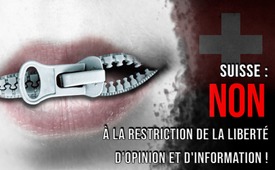 Suisse: Non à la restriction de la liberté d'opinion et d'information !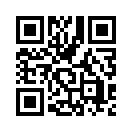 À juste titre, la discrimination et la haine n'ont pas leur place en Suisse, mais il ne faut interdire ni l’expression ni la pensée. 
Actuellement, des signatures sont recueillies en vue d'un référendum qui vise à soumettre aux voix de l'électorat la loi controversée sur la « censure ». Cette émission vous renseigne sur les arguments.Lors du vote final du 14 décembre 2018, le Conseil national et le Conseil des Etats ont décidé d'ajouter la notion « d’orientation sexuelle » à la norme pénale sur le racisme. Cependant, le Code pénal punit déjà aujourd'hui les insultes, la diffamation et la calomnie. Les nouvelles normes pénales qui utilisent des termes difficiles à saisir, tels que « orientation sexuelle », nuisent à la sécurité juridique et préparent le terrain à des pratiques arbitraires.
C'est la raison pour laquelle plusieurs organisations se sont prononcées par référendum contre ce changement.
À juste titre, la discrimination et la haine n'ont pas leur place en Suisse, mais il ne faut interdire ni l’expression ni la pensée. Cependant, la liberté d'expression et d'information* repose essentiellement sur le droit d'exprimer des opinions que d'autres n'aiment pas.
Dans une démocratie intacte, on n’a pas le droit de refuser d’être critiqué. Au moins 50 000 signatures doivent être collectées avant fin mars 2019 pour permettre un référendum. Participez afin d’empêcher cette « loi de censure » !

*inscrite dans la Constitution fédérale
Article 16de jam.Sources:www.zensurgesetz-nein.ch/argumente/Cela pourrait aussi vous intéresser:#Suisse - www.kla.tv/Suisse

#CensureDesMedias - des médias - www.kla.tv/CensureDesMediasKla.TV – Des nouvelles alternatives... libres – indépendantes – non censurées...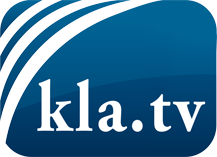 ce que les médias ne devraient pas dissimuler...peu entendu, du peuple pour le peuple...des informations régulières sur www.kla.tv/frÇa vaut la peine de rester avec nous! Vous pouvez vous abonner gratuitement à notre newsletter: www.kla.tv/abo-frAvis de sécurité:Les contre voix sont malheureusement de plus en plus censurées et réprimées. Tant que nous ne nous orientons pas en fonction des intérêts et des idéologies de la système presse, nous devons toujours nous attendre à ce que des prétextes soient recherchés pour bloquer ou supprimer Kla.TV.Alors mettez-vous dès aujourd’hui en réseau en dehors d’internet!
Cliquez ici: www.kla.tv/vernetzung&lang=frLicence:    Licence Creative Commons avec attribution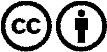 Il est permis de diffuser et d’utiliser notre matériel avec l’attribution! Toutefois, le matériel ne peut pas être utilisé hors contexte.
Cependant pour les institutions financées avec la redevance audio-visuelle, ceci n’est autorisé qu’avec notre accord. Des infractions peuvent entraîner des poursuites.